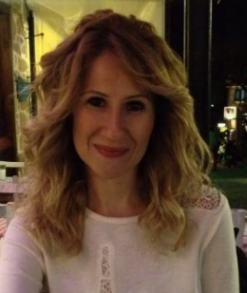 Certified translator in French, English and TurkishMeticulous and Diligent https://www.proz.com/profile/761597+15 years of experience in translationFluent in English and FrenchNative Turkish and FrenchPersonal Information:  Name			: Ayşegül Surname			: Eliaçık GüdükDate de birth			: 03.10.1983Place of birth		  	: Rize, TurkeyMarital status		: Married Nationality			: Turkish Contact details:E-mail address		: aysegul_eliacik@hotmail.comEducation: 

2001-2006 	
Bachelor's degree at the Department of French Language and Literature of Hacettepe University, Ankara/Turkey

1997-2001
Bursa English High School/Turkey*This includes all programs dealing with the principles and practice of English language teachingProfessional experience** Freelance translator since July 2006 (Certified Judicial Expert Translator since 2018)2011 – 2017       Business development specialist in the field of logistics                            (OMSAN Logistics, OYAK Group Company in Bursa, Turkey)    2008 – 2011       Translation Project Coordinator (Ulusal Translation Office in Bursa, Turkey)2006 – 2008       English and French teacher                           (TÖMER, Foreign language courses in Bursa, Turkey)Skills * Excellent knowledge of French and English.* Translator from English to French/French to English* Responsible for doing the job on time* Self-disciplined* Easy to adapt and integrate with new projects* Addicted to reading.SummaryI was born in Turkey but grew up in Paris, France. Besides Turkish, French is my other mother tongue. I spent most of my childhood in France. When we returned to Turkey, I decided to learn English as a third language in school. I graduated from high school with honors. In college, I studied French language and literature with passion. After college, I worked in different fields over the years. This has allowed me to assess my strengths and weaknesses in terms of the best work I can do. I am very good at translating.  I love what I do and am very grateful to be involved in this difficult but enjoyable process. I feel fulfilled in literary and legal translation.TOOL: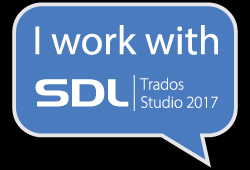 